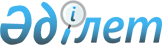 О внесении изменения в решение Бородулихинского районного маслихата "Об установлении повышенных должностных окладов и тарифных ставок" от 26 января 2021 года № 3-3-VIIРешение маслихата Бородулихинского района Восточно-Казахстанской области от 8 октября 2021 года № 9-8-VII. Зарегистрировано в Министерстве юстиции Республики Казахстан 21 октября 2021 года № 24837
      Примечание ИЗПИ.

      В тексте документа сохранена пунктуация и орфография оригинала.
      Бородулихинский районный маслихат РЕШИЛ:
      1. Внести в решение Бородулихинского районного маслихата "Об установлении повышенных должностных окладов и тарифных ставок" от 26 января 2021 года № 3-3-VII (зарегистрировано в Реестре государственной регистрации нормативных правовых актов под № 8400), следующее изменение:
      пункт 1 изложить в новой редакции:
      "1. Установить специалистам в области социального обеспечения и культуры, являющимся гражданскими служащими и работающим в сельской местности, за счет бюджетных средств повышенные на двадцать пять процентов должностные оклады и тарифные ставки по сравнению с окладами и ставками гражданских служащих, занимающихся этими видами деятельности в городских условиях.".
      2. Настоящее решение вводится в действие по истечении десяти календарных дней после дня его первого официального опубликования.
					© 2012. РГП на ПХВ «Институт законодательства и правовой информации Республики Казахстан» Министерства юстиции Республики Казахстан
				
      Секретарь районного  маслихата 

У. Майжанов
